Homelessness Strategy Action Plan 2019-2023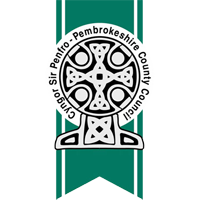 Consultation DocumentThis action plan links to the Regional Dyfed-Powys Homeless Strategy in response to the requirements set out in the Housing (Wales) Act 2014.Aims & Objectives of the Strategy Action PlanWe recognise that we are not able to achieve homelessness prevention solely through interventions and support offered by the Housing Department. As a result this ambitious and challenging action plan has been developed to adopt, commit to and recognise the role of local services internally and externally to assist the local authority in preventing homelessness.The action plan is a working document and builds on pre and post legislative implementation transitional work and financial support provided by Welsh Government. Following a review of our homelessness service, we have identified the following aims and objectives we are looking to achieve over the period of this five year strategy. Whilst some actions are not due to be completed until the end of Year 5, work will have commenced on these and will be monitored by reporting to the relevant Overview and Scrutiny Committee and Homelessness Forum.Note: All monitoring will be put into a RAG (red, amber, green) rating system to improve monitoring internally.AimsAimsAim 1Through early intervention provide homelessness services personalised to customers’ needs to prevent homelessness occurring.Aim 2Keep homelessness as brief as possible and reduce repeat homelessness.Aim 3Improve access to settled accommodation.ObjectivesObjectivesObjective 1Involving Customers In Service Development We recognise that customers are at the centre of our service, as users of our services we will ensure that they are involved in service development.Objective 2 Anyone At Risk Of Homelessness Is Aware Of How To Access Services Following the reports commissioned by Welsh Government and from feedback from customers and stakeholders we will look to enhance the visibility of our service.Objective 3Strengthen Approaches To Early Intervention & PreventionResearch and statistics evidence that early intervention and prevention has the highest success rate in resolving and preventing homelessness. We will continue to strengthen services which have been developed to meet this agenda.Objective 4Review Temporary Accommodation (TA) ModelsWork with customers who have accessed TA to design, commission and deliver accessible models.Objective 5Strengthen Services For Complex Needs There is wide held recognition that customers accessing services are presenting with ever more complex needs. As such we will look to review and develop services to support customers’ needs.Objective 6Make Best Use Of Resources And Funding StreamsLocal Authorities are required to make annual efficiencies to their budgets as austerity continues. As such we will make collaboration and use of resources key to supporting the homeless agenda. Action to achieve objectiveActivity to measure impact and progress of actionCalendar year for completionLead OfficerOutcomes/ MonitoringObjective 1: Involving Customers In Service DevelopmentObjective 1: Involving Customers In Service DevelopmentObjective 1: Involving Customers In Service DevelopmentObjective 1: Involving Customers In Service DevelopmentObjective 1: Involving Customers In Service DevelopmentObjective 1: Involving Customers In Service DevelopmentR.1.1Review Personal Housing Plans (PHP’s) and Housing Advice PacksTask and Finish Group established engaging customers and stakeholders to make PHP’s and Housing Advice Packs more person centred/ individualised and easier to understand whilst also fulfilling statutory obligations.1Senior Housing Officer (Allocations & Housing Advice)Ensuring Customers’ are at the centre of services by monitoring:Undertaking written exit questionnaire with customers once duty is dischargedUndertaking random phone interviews with customers 6 months after duty has been discharged (this will allow for any issues to be picked up)Annually review following similar process as aboveR.1.2Review notification lettersTask and Finish Group established engaging customers and stakeholders to make letters easier to understand whilst also fulfilling statutory obligations.1Senior Housing Officer (Allocations & Housing Advice)Ensure simple and clear information is provided to customers by:Undertaking written exit questionnaire with customers once duty is dischargedUndertaking random phone interviews with customers 6 months after duty has been discharged (this will allow for any issues to be picked up)Annually review following similar process as aboveR.1.3Develop Service Standards for Housing Advice and Temporary AccommodationExplore best practice options and present these to the Task and Finish Group for them to agree a set of appropriate and user friendly standards.1Customer Liaison OfficerEnsure service standards are co-produced with customers and stakeholders by:Annually reviewing standards including complaints/ compliments  Progress and feedback from Task and Finish Group reported to Homelessness ForumR.1.4Review Customer feedbackIdentify best practice models across Wales through the Homelessness Network to review each aspect of the customers’ interaction with the Housing Advice Service and Temporary Accommodation.Review triage system to ensure that it is accessible to all customers e.g. people with multiple/ complex needs, learning disabilities and mental health.2Senior Housing Officer (Allocations & Housing Advice)Ensure that customer feedback is embedded in service developments by:Reviewing customer feedback and reporting this to Housing Advice team meetings and Homelessness ForumAnnual review undertaken evidencing thematic issuesR.1.5Improve Equalities MonitoringExplore options to improve collection and monitoring drawing on best practice models across Wales.Undertaking a review of services to ensure they are accessible to all by undertaking an Equality Impact Assessment of the service.1Housing Support OfficerEnsure that services are accessible to all by:Completing and making recommendations following the Equality Impact AssessmentUpdate if amended by Welsh GovernmentEnsuring regular training for staff is completedObjective 2: Anyone At Risk Of Homelessness Is Aware Of How To Access Services Objective 2: Anyone At Risk Of Homelessness Is Aware Of How To Access Services Objective 2: Anyone At Risk Of Homelessness Is Aware Of How To Access Services Objective 2: Anyone At Risk Of Homelessness Is Aware Of How To Access Services Objective 2: Anyone At Risk Of Homelessness Is Aware Of How To Access Services Objective 2: Anyone At Risk Of Homelessness Is Aware Of How To Access Services R.2.1Review Housing Advice Section on Pembrokeshire County Council Website Task and Finish Group established engaging customers and stakeholders to:make the website more user friendlyFAQ sectionAdvice pathway - basic but informative explore online application functionpublish standardsclear links through to agencies (who work within sectors which complement the housing advice service) that can provide other assistance ensure regularly updated with relevant informationlink to leave feedbacksupport worker section of site to hold relevant information to support and advise customers1Customer Liaison OfficerImproving accessibility of information to ensure people are aware of how to receive support and advice by:Providing clear and updated information on the Council websiteRegular monitoring of updated legislative changes to update websiteRelevant and useful links Monitor traffic and hits on websiteR.2.2Work with stakeholders to ensure information linked to their websiteArrange rollout of information package to Supporting People Providers, Town and Community Councils and other identified third sector agencies to ensure Housing Advice is as widespread as possible.Raise awareness of and ensure that options for inclement/ extreme weather placements are reaching people who require them.2Principal Housing OfficerEnsure that stakeholders are provided with information which enables them to signpost customers to advice services by:Involving stakeholders in Task and Finish Groups and Homelessness ForumCompletion of online stakeholder feedback forms Report presented to Homelessness Forum with a strategy to ensure all stakeholders are targeted.R.2.3Explore alternative platforms to target all customersLink with IT to view options and develop a social media planUndertake focus groups across services to identify platforms to engage all customers e.g. social media Review best practice across WalesExplore an ‘Ap’ solution2Customer Liaison OfficerEnsure all platforms are utilised to target different customers by: Producing a Briefing report following Task and Finish Group feedback which will be monitored by the Homelessness Forum with agency actions developedRegular review of social media plan Monitor usageObjective 3: Strengthen Approaches To Early Intervention & PreventionObjective 3: Strengthen Approaches To Early Intervention & PreventionObjective 3: Strengthen Approaches To Early Intervention & PreventionObjective 3: Strengthen Approaches To Early Intervention & PreventionObjective 3: Strengthen Approaches To Early Intervention & PreventionObjective 3: Strengthen Approaches To Early Intervention & PreventionR.3.1Ensure that housing advice and temporary accommodation staff receive relevant training Develop core training programme to include (but not limited to):VAWDASVMental health awarenessSubstance misuse awarenessCognitive impairment awarenessImmigrationSafeguarding  ASDAdverse Childhood Experiences (ACE) Psychologically-informed environments (PIE)Homelessness legislation Welfare Reform updatesMental Capacity ActMotivational interviewingMediationOpportunities to attend training with colleagues across the Authority, third sector partners and regional training will be encouraged.1Senior Housing Officer (Allocations & Advice)Ensure housing staff are provided with relevant and key training by:Training plan in place with set review periods and method of delivery e.g. e-learning, regional training sessions, accredited training, mentoring, shadowing etcR.3.2 (Links to R.2.1)Raise awareness of realistic housing optionsEnsuring accurate information and advice is provided to customers through the development and delivery of a programme of homelessness prevention briefing sessions to partner organisations, agencies, internal departments, County Councillors, Town and Community Councillors.Provide regular updates.Produce online information packs with general advice and case studies which can be given to new starters, include induction session availability with the team and shadowing where appropriate.2Senior Housing Officer (Allocations & Advice)Ensure that correct information and guidance is provided to customers by having a training programme in place (to be reviewed annually or more urgently if changes are made to Code of Practice and Guidance).R.3.3In collaboration with partner organisations have a range of interventions in place to prevent homelessnessIdentify the triggers, risk factors and cause of homelessness through analysis of data available,customer and stakeholder engagement.Work with partner agencies to understand:issues they have in supporting their customers, what they can offer in terms of solution focus, explore/ trial Housing First initiative, drawing on existing trials and best practice,explore pre-eviction support models. 2Principal Housing OfficerEnsure a range of interventions are available which includes other funding streams and advice services by:Report on findings with action plan provided to the Homelessness ForumHomelessness Forum to explore and trial options Review deadlines in place which are evidenced with outcomesR.3.4Reduction in Youth Homelessness Distribute information packs (online information) to all Secondary Schools and Pembrokeshire College to raise young people’s awareness of the causes of homelessness and where to get help and advice.Explore role of School/ Youth Worker Link Officers to liaise with Housing Advice Team.Through support from Welsh Government Homelessness Prevention Grant funding and the commitment to end youth homelessness, have effective pathways embedded to commit to the authority’s role to prevent homelessness and to improve our role as corporate parents.Support and accommodation models (including shared accommodation) available to prevent homelessness occurring utilising targeted multi-agency support.5Principal Housing OfficerNumbers of youth  homelessness reduces by:Ensuring information provided is updated regularlyYouth Homeless Steering Group meeting regularlyRegular updates provided to Corporate Parenting Board and Youth Justice BoardSupporting People Planning Group updated R.3.5Develop processes to reduce arrearsWork with the Revenues Department to mitigate the impact of welfare benefit reform by targeting Discretionary Housing Payments (DHP’s) and Local Housing Allowance (LHA) Direct Payments to Landlords where there are evidenced issues around vulnerability, financial management etc.Review processes with the Revenues Department to target interventions earlier and reduce the likelihood of arrears accruing.Review processes with DWP/ Jobcentre Plus – local working protocols developed, explore dedicated link officer roles, creating stronger links into employment with work programmes/ housing advice interface.1Principal Housing OfficerThere is a reduction in arrears by: Undertaking a review where an intervention has taken place to assess the success rate e.g. DHP and LHA direct payments have been madeReview of actions on impact on prevention of poverty and of welfare benefit reform through a presentation to the Homelessness ForumReview of arrearsReview if customers who engage are engaging more in employment opportunitiesR.3.6Develop new approaches to working with Private Sector LandlordsWork with the Public Protection Department, Shelter, Landlords and Letting Agencies to:reduce barriers to letting to tenants on benefits through a targeted communication package/ press release,reduce evictions and work with third sector partners to identify best practice models across Wales which can be trialled,develop a tenancy accreditation scheme (TAS),explore pre-tenancy assessments to identify vulnerable tenants so targeted support including budgeting support is made available,explore the role of ‘keeping in touch’ arrangements to prevent tenancy breaking down once tenancy has started.3Principal Housing OfficerImprove access to private sector accommodation for homeless customers by:Analysing statistics to determine if evictions have reducedRegular review meetings with agenciesRegularly review communication – how this can be improved (case studies)R.3.7Enhance working arrangements with Registered Social Landlords (RSL’s) to support homeless customersWork with RSL’s to reduce barriers to:define how we can collectively support homeless customers/ households and important role of duty to co-operate,trial projects rolled out and supported by Welsh Government,provide detailed information and monitoring for RSL partners in their ‘duty to co-operate role’,review and undertake an Equality Impact Assessment of our joint ChoiceHomes@ Pembrokeshire Allocations Policy. 1Principal Housing OfficerEnsure all social landlords are working together to reduce/ prevent homelessness by:Incorporating standing agenda for Housing Partner meetings and Partner BoardsMonitoring data regarding discharge of homelessness into social housing and barriers are identifiedRegularly review Allocations Policy to ensure changes in external factors are captured and consideredR.3.8Develop protocols for hospital discharge Work with Health and Social Services colleagues to develop a hospital discharge protocol, so that no one is discharged without suitable accommodation.Explore processes of support and engagement once in the community, learning from best practice models across Wales.3Principal Housing OfficerEffective hospital discharge protocol is in place by:Regular review meetings with relevant teams/ officersAction plan developedProtocols implemented and reviewed with customer feedback as per previous actionsR.3.9Improve collaborative working with colleagues to support the National Pathway for Homelessness Services to Children, Young People and Adults in the Secure Estate Work with Prison, National Probation Service/ Community Rehabilitation Company, Police and Youth Justice colleagues to support prison leavers in line with the Pathway.Explore ways of supporting prison leavers more effectively.1PrincipalHousing OfficerEffective prisoner pathway is in place locally by:Regular review meetings with relevant officersData analysis of prison leavers with trends/ barriers identified and action plan developedCustomer feedback as per previous actionsObjective 4: Review Temporary Accommodation (TA) ModelsObjective 4: Review Temporary Accommodation (TA) ModelsObjective 4: Review Temporary Accommodation (TA) ModelsObjective 4: Review Temporary Accommodation (TA) ModelsObjective 4: Review Temporary Accommodation (TA) ModelsObjective 4: Review Temporary Accommodation (TA) ModelsR.4.1(link to R.5.5)Review Temporary Accommodation (TA) modelTask and Finish Group established engaging customers and stakeholders to:review current and potential alternatives,identify trends, barriers, demand, age profile, reasons why TA has broken down, reasons for refusal to accept TA, length of time in TA, accessibility,more detailed experience of time in TA and what could have improved it.2Principal Housing OfficerEnsure that TA is accessible to customers and meets their needs by:Annual report on findings from exit questionnaire for customers to Homelessness ForumCabinet Report proposing alternative models R.4.2Review service charges for TAReview arrangements across Wales to benchmark current charges and arrears.1Temporary Accommodation OfficerEnsure that affordable charges are made to customers:Annual review of service charges and arrears, Cabinet report if required to increase/ decrease chargesR.4.3Reduce length of time in TARSL and Local Authority social and affordable house building programmes in place to meet needs of homeless customers.5Temporary Accommodation OfficerEnsure customers stay in TA is a short as possible by monitoring whether there is a reduction of time in TA due to house building programmeR.4.4Review support arrangements in TAWork with colleagues in Supporting People to review arrangements and look at best practice models across Wales.3Principal Housing OfficerEnsure support is targeted and effective by reviewing Supporting People monitoring and reporting for TAObjective 5: Strengthen Services For Complex Needs Objective 5: Strengthen Services For Complex Needs Objective 5: Strengthen Services For Complex Needs Objective 5: Strengthen Services For Complex Needs Objective 5: Strengthen Services For Complex Needs Objective 5: Strengthen Services For Complex Needs R.5.1Improve suitable and timely accommodation for customers with multiple and complex needs. Task and Finish Group established engaging customers and stakeholders to review the Move-On Process.Review in conjunction with Supporting People repeat homelessness presentations where this is due to complex needs.Ensure involvement with the Homeless and Vulnerable Groups Health Action Plans (HAVGHAP).Continue to monitor rough sleeping within the county.3Principal Housing OfficerEnsure that services are available where complex needs are identified by: Annual report on findings from exit questionnaires (as per previous actions) for customers with complex needs to Homelessness ForumReport to Supporting People Planning GroupCabinet Report proposing alternative models Links built with HAVGHAPR.5.2Enhance working arrangements with Mental Health and Substance Misuse ServicesWork with Health and Social Services colleagues to develop a discharge protocol, so that no one is discharged without suitable accommodation and with a housing plan in place.Explore processes of support and engagement once in the community, learning from best practice models across Wales.Explore barriers to accessing services for customers who become homeless due to Mental Health and Substance Misuse issues.Explore use of shared accommodation models.3Principal Housing OfficerEffective services are in place for customers with Mental Health/ Substance Misuse by:Regular review meetings with relevant officersAction plan developedProtocols implemented and reviewedR.5.3Enhance working arrangements with the Transitions TeamWork with Social Services colleagues to develop a transitions protocol, so that customers receive timely advice and options.Explore use of shared accommodation models - prior to move-on as a step down option.4Principal Housing OfficerCustomers going through ‘transitions team’ are supported to prevent homelessness occurring and tenancy sustainment is the focus of support by:Ongoing monitoring of tenancy sustainment success which is reported to Transitions Working GroupMonitoring evictions and reporting to Transitions Working GroupR.5.4Enhance working arrangements with the Community Team for Learning DisabilitiesContinued input with the Learning Disability Strategy to ensure that customers receive tailored support and information in a suitable format including digitially.Work with Social Services colleagues to develop protocols when a customer is ready to live independently to prevent homelessness, but also to tailor support.Explore use of shared accommodation models.4Private Sector Housing & Strategy ManagerCustomers who are ready to live independently are supported to access housing and homelessness is prevented by regularly updating and attending the Learning Disability Partnership R.5.5Increase portfolio of adapted properties to meet needs of/ prevent homeless customers with physical disabilitiesWork with Social Services to understand future demand.Ensure mixed range of Homes for Life properties are within social housing design schemes to meet demand.Review viability of disabled adapted accommodation pods which can be moved from property to property.Review current adapted stockExplore further adaptation/ extension work to social housing stock.Analyse data and target work around homeless customers who require adaptations to determine best model for TA, utilising best practice models across Wales.4Private Sector Housing & Strategy ManagerA selection of options are available to meet the needs of customers with physical disabilities so they are not homeless due to unsuitable accommodation by:Providing updates/ reports to the Housing Revenue Account Working Group on demand for adapted housingAgenda Item for Housing Development Project BoardR.5.6Ensure sheltered accommodation meets the needs of tenants with physical disabilitiesReview current sheltered complexes/ accommodationIdentify best practice options for considerationConsultation with residents and applicants on the housing register re: expectations from living in sheltered accommodationIdentify if lack of suitable accommodation is leading to homelessness.3Principal Housing OfficerSheltered accommodation is future proofed to meet demand for older people by:Alternative models presented to the Housing Revenue Account Working Group and CabinetMonitoring waiting time for homeless applicants who have physical disabilities and reporting to Housing Partners Board, Social Services etc.Working with Social Services to monitor future trendsObjective 6: Make Best Use Of Resources And Funding StreamsObjective 6: Make Best Use Of Resources And Funding StreamsObjective 6: Make Best Use Of Resources And Funding StreamsObjective 6: Make Best Use Of Resources And Funding StreamsObjective 6: Make Best Use Of Resources And Funding StreamsObjective 6: Make Best Use Of Resources And Funding StreamsR.6.1Review Funding Streams supporting prevention models to explore opportunities to work more effectively togetherReview use of transitional funding (what worked well) Explore regional funding for specific projectsEnsure involvement and close working arrangements with Supporting People services and re/de-commissioningExplore joint funding opportunities through new Housing Support Grant.2Principal Housing OfficerEnsure funding is focussed on homelessness prevention by:Attending Supporting People Planning Group and Regional Collaborative CommitteesAnnual report on use of homelessness prevention monies to Cabinet MemberReport to Cabinet re: Joint Funding opportunitiesR.6.2Explore co-location of homelessness prevention services Task and Finish Group established to explore feasibility and interest from partner agencies5Principal  Housing OfficerEnsure that services are accessible to customers at risk of homelessness by: Regular Task and Finish Group meetings, minutes and recommendations for consideration by partner agenciesCabinet Report with findings and suggested progress